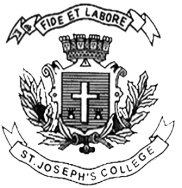 ST JOSEPH’S COLLEGE (AUTONOMOUS), BANGALORE – 27BA VISUAL COMMUNICATION – V SEMESTERSEMESTER EXAMINATION: OCTOBER 2021(EXAMINATION CONDUCTED IN MARCH 2022)VC 5317: Script WritingTime - 2 ½ hrs				                                           Max Marks - 70This paper contains one printed page and two partsI. Answer any FOUR of the following in 200 words each.                     (4X10= 40)1. Explain activity vs action and its significance in storytelling. Cite suitable examples.What are inciting incident and key incident? Explain in detail with relevant examples.How does a writer construct a scene? What is the two-fold method that Syd Field suggests for developing a scene? Explain in detail with relevant examples.What is Chekov’s Gun? What are the components of this narrative tool and how does it function within a story?All drama is conflict. Without conflict you have no action. Without action you have no character. Without character you have no story. Discuss the aforementioned statement with suitable examples.II. Answer any TWO of the following in 300 words each.  		  (2X15 = 30)6.  Identify and analyze four screenwriting tools that were used in any film you recently watched.7. Taking the movie Chinatown, identify and explain the usage of planting and payoff, exposition, and red herring.8.  What are the four essential qualities that go into the making of good characters? Explain them by analysing two characters from any film.VC5317_A_21